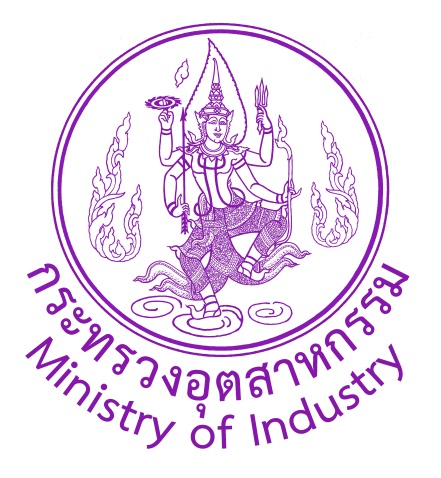 แบบจัดทำรายงาน ประเภทอุตสาหกรรมศักยภาพ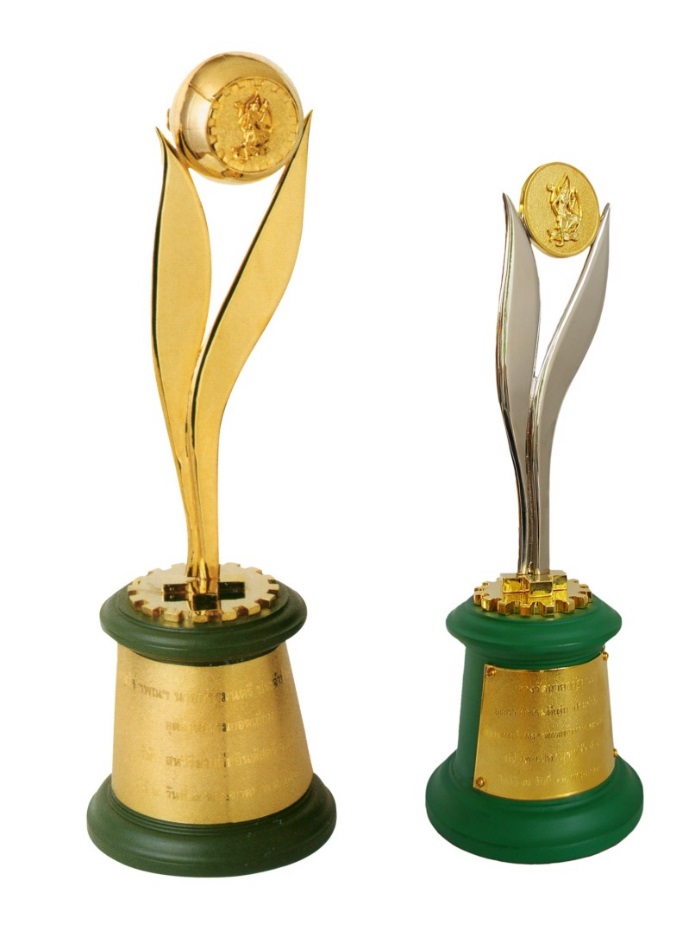 รูปแบบการเขียนเอกสารรายงาน(หน้าปกรายงาน)เอกสารรายงานสมัครเข้ารับการคัดเลือกอุตสาหกรรมดีเด่น ประจำปี พ.ศ.2562ประเภทอุตสาหกรรมศักยภาพเสนอต่อกระทรวงอุตสาหกรรมจัดทำโดยบริษัท...............................................................................................................................ที่อยู่เลขที่.........................................................................................................................โทรศัพท์...........................................................................................................................โทรสาร.............................................................................................................................E-mail :………………………………………………......................................................................สารบัญหมวดทั่วไป1. ข้อมูลกิจการ										หน้า		1.1 ชื่อกิจการ ที่ตั้งกิจการและโรงงาน ปีที่ก่อตั้ง ทะเบียนเลขที่ ทุนจดทะเบียน จำนวนพนักงานลักษณะกิจการ ความเป็นมา (โดยสังเขป)	……		1.2 สินค้า/บริการ							……		1.3 กระบวนการผลิต วัตถุดิบที่ใช้ กำลังการผลิต				……		     และการขาย/การบริการ		1.4 ประวัติการเติบโตของกิจการและผลประกอบการ			…….		1.5 แผนที่ตั้งกิจการ							…….2. ข้อมูลผู้บริหาร		2.1 ชื่อตำแหน่งในกิจการ							…….		2.2 ประวัติการศึกษา การอบรม						…….		2.3 เกียรติประวัติและการดำรงตำแหน่งทางสังคม/การได้รับรางวัล		…….3. ข้อมูลการบริหาร		3.1 นโยบาย วิสัยทัศน์ พันธกิจขององค์กร					……..		3.2 แผนผังโครงสร้างองค์กร (Organization Chart)				……..4. ความคิดเห็นต่อการเสนอขอรับรางวัลอุตสาหกรรมดีเด่น                                           	……..หมวดข้อมูลเฉพาะธุรกิจหมวดที่ 1	นโยบายและการวางแผนธุรกิจ		1.1 การนำองค์กรที่ดี							……..		1.2 การวางแผนธุรกิจที่ดี							……..		1.3 ความใส่ใจผู้รับบริการและผู้มีส่วนเกี่ยวข้อง หรือ Stakeholder		……..		1.4 ผลลัพธ์การดำเนินการ						……..หมวดที่ 2	นวัตกรรม		2.1 ระดับความใหม่ของนวัตกรรม รวมถึงเทคโนโลยีใหม่			……..		2.2 การมีส่วนร่วมในการสร้างนวัตกรรม					……..		2.3 การพัฒนานวัตกรรมอย่างต่อเนื่อง					……..หมวดที่ 3	มาตรฐาน		3.1 ยกระดับคุณภาพและมาตรฐานอย่างต่อเนื่อง			          ……..		3.2 สินค้ามีคุณภาพได้มาตรฐานพร้อมทั้งให้ความสำคัญด้านความปลอดภัย
                          และเป็นมิตรต่อสิ่งแวดล้อม		                                         ……..หมวดที่ 4	การเพิ่มผลิตภาพ		4.1 การเพิ่มผลิตภาพโดยมุ่งเน้นการนำวิทยาศาสตร์ เทคโนโลยี นวัตกรรมและระบบการบริหารจัดการสมัยใหม่มาใช้ในกระบวนการผลิต		……..		4.2 การยกระดับผลิตภาพแรงงานให้มีทักษะที่สามารถตอบสนองต่อการเปลี่ยนแปลง							……..		4.3 ผลลัพธ์ของการเพิ่มผลิตภาพ						……..หมวดที่ 5	การขับเคลื่อนเศรษฐกิจ		5.1 สามารถจำหน่ายสินค้าได้ทั้งในประเทศและต่างประเทศ  
                          อำนวยให้เกิดการค้าและการลงทุนเพิ่มขึ้นในอุตสาหกรรมที่เกี่ยวข้อง	……..		5.2 การกระจายรายได้ สร้างงาน พัฒนายกระดับฝีมือแรงงานด้านวิทยาศาสตร์ เทคโนโลยี และนวัตกรรม เพื่อสร้างมูลค่าเพิ่มหรือเกิดคุณประโยชน์ต่อระบบเศรษฐกิจ				……..หมวดที่ 6	การพัฒนาบุคลากรและองค์ความรู้ทางเทคโนโลยี		6.1 การพัฒนาองค์ความรู้เพื่อพัฒนาบุคลากรอย่างต่อเนื่อง			……..		6.2 การพัฒนายกระดับศักยภาพของบุคลากรอย่างต่อเนื่อง			……..รูปแบบการเขียนเอกสารแนบ(หน้าปก)เอกสารแนบ	รายงานสมัครเข้ารับการคัดเลือกอุตสาหกรรมดีเด่น ประจำปี พ.ศ.2562ประเภทอุตสาหกรรมศักยภาพเสนอต่อกระทรวงอุตสาหกรรมจัดทำโดยบริษัท...............................................................................................................................ที่อยู่เลขที่.........................................................................................................................โทรศัพท์...........................................................................................................................โทรสาร.............................................................................................................................E-mail :……………………………………………….......................................................................สารบัญหน้าข้อมูลทั่วไป				เอกสารแนบข้อมูลกิจการ								……เอกสารแนบข้อมูลผู้บริหาร							……เอกสารแนบข้อมูลการบริหาร							……ข้อมูลธุรกิจเอกสารแนบหมวดที่ 1								……เอกสารแนบหมวดที่ 2								……เอกสารแนบหมวดที่ 3								……เอกสารแนบหมวดที่ 4								……เอกสารแนบหมวดที่ 5								……เอกสารแนบหมวดที่ 6								……ใบอนุญาตประกอบกิจการโรงงาน							……งบการเงินและรายงานของผู้สอบบัญชีย้อนหลัง 3 ปี (พ.ศ. 2559-2561)			……1) หมวดทั่วไป : ข้อมูลกิจการและผู้บริหาร1.1 ข้อมูลกิจการ1.1.1 ชื่อโรงงาน/ชื่อนิติบุคคล ....................................................................................................................ที่ตั้งสำนักงาน ...................................................................................................................................ที่ตั้งโรงงาน .......................................................................................................................................ก่อตั้งเมื่อ .......................................................... ทะเบียนเลขที่ .......................................................ทุนจดทะเบียน .................................... ล้านบาท จำนวนพนักงาน ........................................... คนลักษณะกิจการ/ความเป็นมา (โดยสังเขป)ปี ...........	- .................................................................................................................................ปี ...........	- .................................................................................................................................ปี ...........	- .................................................................................................................................ปี ...........	- .................................................................................................................................ปี ...........	- .................................................................................................................................1.1.2 ชนิดผลิตภัณฑ์/บริการ ......................................................................................................................1.1.3 กระบวนการผลิต ...............................................................................................................................วัตถุดิบที่ใช้ .......................................................................................................................................กำลังการผลิต (ต่อเดือน หรือต่อปี) ..................................................................................................ลักษณะการขาย/การบริการ ............................................................................................................1.1.4 ประวัติการเติบโตของกิจการปี ..............	- …………………………………………………………………………………………………………………..ปี ..............	- …………………………………………………………………………………………………………………..ปี ..............	- …………………………………………………………………………………………………………………..ปี ..............	- …………………………………………………………………………………………………………………..ปี ..............	- …………………………………………………………………………………………………………………..ผลประกอบการ (ย้อนหลัง 3-5 ปี)ปี ..............	- …………………………………………………………………………………………………………………..ปี ..............	- …………………………………………………………………………………………………………………..ปี ..............	- …………………………………………………………………………………………………………………..ปี ..............	- …………………………………………………………………………………………………………………..ปี ..............	- …………………………………………………………………………………………………………………..1.1.5 แผนที่ตั้งกิจการ1.2 ข้อมูลผู้บริหาร1.2.1 ชื่อ-สกุล .................................................................... ตำแหน่ง ........................................................1.2.2 ประวัติการศึกษา/อบรมปี ..............	- …………………………………………………………………………………………………………………..ปี ..............	- …………………………………………………………………………………………………………………..ปี ..............	- …………………………………………………………………………………………………………………..ปี ..............	- …………………………………………………………………………………………………………………..1.2.3 เกียรติประวัติและการดำรงตำแหน่งทางสังคม/การได้รับรางวัลปี ..............	- …………………………………………………………………………………………………………………..ปี ..............	- …………………………………………………………………………………………………………………..ปี ..............	- …………………………………………………………………………………………………………………..ปี ..............	- …………………………………………………………………………………………………………………..1.3 ข้อมูลการบริหาร1.3.1 นโยบาย วิสัยทัศน์ พันธกิจขององค์กรนโยบาย ............................................................................................................................................วิสัยทัศน์ ...........................................................................................................................................พันธกิจ .............................................................................................................................................1.3.2 แผนผังโครงสร้างองค์กร (Organization Chart)1.4 ความคิดเห็นต่อการเสนอขอรับรางวัลอุตสาหกรรมดีเด่น………………………………………………………………………………………………………………………………………………………………………………………………………………………………………………………………………………………………………………………………………………………………………………………………………………………………………………………………………………………………………………………………………………………………………………………………………………………………………………………………………………………………………………………………………………………………………………………………………………………………………………………………………………………………………………………………2) หมวดข้อมูลเฉพาะธุรกิจ : หมวด 1. นโยบายและการวางแผนธุรกิจ (Business Model & Business Plan)1.1 การนำองค์กรที่ดี1.1.1 องค์กรมีการขับเคลื่อนแผนงานไปสู่การปฏิบัติ  มี (อธิบาย) …………………………………………………………………………………………………………………  ไม่มี1.1.2 องค์กรมีสภาพแวดล้อมที่เอื้อต่อการทำงาน และการสร้างสรรค์ให้เกิดความคิดและนวัตกรรมที่
ทำให้เกิดการพัฒนาองค์กร  มี (อธิบาย) …………………………………………………………………………………………………………………  ไม่มี1.1.3 ผู้บริหารองค์กรมีวิสัยทัศน์โครงสร้างและการดำเนินงานที่เป็นระบบโดยมีการกำหนดนโยบาย แผนงาน และเป้าหมายในการพัฒนาเปลี่ยนแปลงเทคโนโลยีใหม่ๆ เช่น ระบบอัตโนมัติ ระบบสารสนเทศ 
ระบบดิจิทัล ที่จะเพิ่มจุดแข็งและคุณค่าให้ธุรกิจ และพัฒนาพื้นฐานความรู้ ยกระดับศักยภาพที่สอดคล้องกับเทคโนโลยีใหม่ๆ ให้แก่บุคลากร  มี (อธิบาย) …………………………………………………………………………………………………………………  ไม่มี1.1.4 ผู้บริหารองค์กรมีการสื่อสารถ่ายทอดแผนงาน และจัดการองค์ความรู้สามารถแบ่งปันข้อมูล และ
องค์ความรู้ที่จำเป็นต่อการพัฒนางาน  มี (อธิบาย) …………………………………………………………………………………………………………………  ไม่มี1.1.5 ผู้บริหารองค์กรมีการลงทุน เพื่อขับเคลื่อนแผนงานในการพัฒนาเทคโนโลยีใหม่ ๆ นวัตกรรม และการยกระดับบุคลากรให้สอดคล้องกับเทคโนโลยีอย่างต่อเนื่อง  มี (อธิบาย) …………………………………………………………………………………………………………………  ไม่มี1.1.6 ผู้บริหารองค์กรสามารถผลักดันแผนงานไปสู่การปฏิบัติได้อย่างเป็นรูปธรรมและนำไปสู่การพัฒนาธุรกิจที่แข่งขันได้อย่างยั่งยืน  มี (อธิบาย) …………………………………………………………………………………………………………………  ไม่มี1.1.7 ผู้บริหารองค์กรสามารถผลักดันแผนงานไปสู่การปฏิบัติ และผลักดันให้ Supply Chain สามารถพัฒนาเทคโนโลยีใหม่ ๆ นวัตกรรม มาตรฐาน และบุคลากรได้อย่างเป็นรูปธรรม  มี (อธิบาย) …………………………………………………………………………………………………………………  ไม่มี1.2 การวางแผนธุรกิจที่ดี1.2.1 องค์กรมีแผนธุรกิจที่สอดคล้องกับการเปลี่ยนแปลงและสร้างความแตกต่างให้กับสินค้า สามารถแข่งขันได้ในปัจจุบันและมีแนวโน้มที่จะเติบโตได้ดีในอนาคต
  มี (อธิบาย) …………………………………………………………………………………………………………………  ไม่มี1.2.2 องค์กรมีการวางแผนธุรกิจที่มีรายละเอียดวิธีการ และกระบวนการดำเนินธุรกิจที่ชัดเจนดำเนินการ
ได้จริง และสามารถวัดผลได้  มี (อธิบาย) …………………………………………………………………………………………………………………  ไม่มี1.2.3 แผนธุรกิจขององค์กรมีการประยุกต์ใช้เทคโนโลยีสารสนเทศและการสื่อสารในการบริหารจัดการสินค้าไปสู่ตลาด  มี (อธิบาย) …………………………………………………………………………………………………………………  ไม่มี1.2.4 องค์กรมีการทบทวนและปรับปรุงแผนธุรกิจให้สอดรับกับสถานการณ์ที่เปลี่ยนแปลงอย่างสม่ำเสมอ  มี (อธิบาย) …………………………………………………………………………………………………………………  ไม่มี1.2.5 องค์กรมีแผนจัดการบริหารความเสี่ยง หรือมีการวางแผนพร้อมรับมือการเปลี่ยนแปลงด้านเทคโนโลยี หรือนวัตกรรม  มี (อธิบาย) …………………………………………………………………………………………………………………  ไม่มี1.2.6 องค์กรมีการวางแผนธุรกิจที่ดีและมีส่วนร่วมในการพัฒนาแผนธุรกิจของ Supply Chain  มี (อธิบาย) …………………………………………………………………………………………………………………  ไม่มี1.3 ความใส่ใจผู้รับบริการและผู้มีส่วนเกี่ยวข้อง หรือ Stakeholder1.3.1 องค์กร รวมทั้ง Supply Chain ให้ความสำคัญกับการพัฒนาสินค้าที่สอดรับกับความต้องการของผู้รับบริการ และผู้มีส่วนเกี่ยวข้อง  มี โดย   องค์กรมีช่องทางสื่อสารกับผู้รับบริการและผู้มีส่วนเกี่ยวข้อง (อธิบาย) ………………………..……………………………………………………………………………………………………………………………  องค์กรมีการใช้ช่องทางการสื่อสารประเมินความพึงพอใจและความผูกพันของผู้รับบริการและผู้มีส่วนเกี่ยวข้อง (อธิบาย) ………………………………………………………………  องค์กรมีการนำผลการประเมินความพึงพอใจมาปรับปรุงและพัฒนาองค์กรอย่างสม่ำเสมอ (อธิบาย) ……………………………………………………………………………………………….  องค์กรมีการใช้เทคโนโลยี หรือนวัตกรรมในการตอบสนองความต้องการของผู้รับบริการ และผู้มีส่วนเกี่ยวข้อง (อธิบาย) ……………………………………………………………………………….……………………………………………………………………………………………………………………………  องค์กรมีส่วนร่วมในการผลักดันให้ Supply Chain มีการดำเนินการที่ตอบสนองความต้องการของผู้รับบริการและผู้มีส่วนเกี่ยวข้อง (อธิบาย) ……………………………………………………………………………………………………………………………………………………………………….  ไม่มี1.4 ผลลัพธ์การดำเนินการ1.4.1 บุคลากรระดับบริหารได้รับการฝึกอบรมในหลักสูตรการยกระดับและพัฒนาการบริหารธุรกิจยุคใหม่ เพื่อเพิ่มศักยภาพ  มี (อธิบาย) …………………………………………………………………………………………………………………  ไม่มี1.4.2 บุคลากรระดับบริหารได้รับการฝึกอบรมในหลักสูตรการยกระดับและพัฒนาการบริหารธุรกิจอย่างต่อเนื่อง  มี (อธิบาย) …………………………………………………………………………………………………………………  ไม่มี1.4.3 องค์กรได้รับการรับรองการบริหารจัดการจากหน่วยงานราชการหรือเอกชน  มี ได้แก่ ……………………………………………………………………..………………………………………………  ไม่มี1.4.3 องค์กรได้รับรางวัลการบริหารจัดการในระดับประเทศ หรือต่างประเทศที่เป็นที่ยอมรับ เช่น รางวัล PM Award, ASIA Award  มี ได้แก่ ……………………………………………………………………..………………………………………………  ไม่มี1.4.5 องค์กรสามารถผลักดันให้ Supply Chain ได้รับรางวัลการบริหารจัดการ  มี ได้แก่ ……………………………………………………………………..………………………………………………  ไม่มี2) หมวดข้อมูลเฉพาะธุรกิจ : หมวด 2. นวัตกรรม (Innovation)2.1 ระดับความใหม่ของนวัตกรรม รวมถึงเทคโนโลยีใหม่2.1.1 นวัตกรรมด้าน   กระบวนการผลิต    ผลิตภัณฑ์2.1.2 นวัตกรรมระดับ  กระบวนการผลิตหรือผลิตภัณฑ์  องค์กร  อุตสาหกรรม  ประเทศ  ภูมิภาคหรือสากล โดยรางวัลด้านนวัตกรรมที่ได้รับ (ประเทศ/สากล/สิทธิบัตร) ได้แก่ ..................................................................................................................................................................................................................................................................................................................ทรัพย์สินทางปัญญา (ถ้ามี)1. สิทธิบัตรเลขที่ ........................ ออกให้เมื่อวันที่ ..................... เรื่อง .........................................2. อยู่ระหว่างการยื่นขอ- สิทธิบัตร เลขที่คำขอ ........................... เมื่อวันที่ ...................... เรื่อง ........................................3. ยังไม่ได้ดำเนินการ แต่มีแผนที่จะดำเนินการ …………………………………………………………………….2.1.3 แนวคิดด้านเทคโนโลยีและนวัตกรรม1) อธิบายวิธีการหรือเทคโนโลยีใช้ในอดีต (ปัญหาหรือจุดอ่อน) ................................................................................................................................................................................................................................................................................................................................................................................................................................................................................................................................................................2) อธิบายเทคโนโลยีหรือนวัตกรรมที่ใช้ในปัจจุบัน (จุดเด่นของเทคโนโลยีหรือนวัตกรรมที่ใช้) .................................................................................................................................................................................................................................................................................................................................................................................................................................................................................................................3) แผนภาพแสดงวิธีการหรือเทคโนโลยีในอดีต และเทคโนโลยีและนวัตกรรมที่ใช้ในปัจจุบัน                 แผนภาพวิธีการหรือเทคโนโลยีที่เคยใช้ในอดีต     แผนภาพวิธีการหรือเทคโนโลยีที่ใช้ในปัจจุบัน4) ข้อมูลด้านเทคโนโลยี4.1) รายละเอียดเกี่ยวกับเทคโนโลยี (อธิบายลักษณะวิธีการผลิต ขั้นตอนการผลิต ทางเลือกของเทคโนโลยี ................................................................................................................................................................................................................................................................................................................................................................................................................................................................................................................................................................................................................................................................................................................................................................................................................................................................................................4.2) อธิบายการเปลี่ยนแปลงที่เกิดขึ้นจากการใช้เทคโนโลยีปัจจุบัน ............................................................................................................................................................................................................................................................................................................................................................................................................................................................................................................................................................................................................................................................4.3) แผนภาพแสดงเทคโนโลยี2.2 การมีส่วนร่วมในการสร้างนวัตกรรม2.2.1 องค์กรมีการสร้างนวัตกรรมจากบุคลากร  มี ได้แก่ .....................................................................................................................................  ไม่มี ...........................................................................................................................................2.2.2 เป็นการสร้างนวัตกรรม เพื่อให้เกิด  กระบวนการผลิตใหม่ คือ .........................................................................................................  ผลิตภัณฑ์ใหม่ คือ ....................................................................................................................2.2.3 กระบวนการสร้างนวัตกรรม เกิดจากการรับฟังความคิดเห็นและการมีส่วนร่วมจาก  บุคลากรภายในองค์กร  บุคลากรภายนอกองค์กร เช่น ..................................................................................................2.2.4 องค์กรมีกระบวนการนำข้อมูลจากการรับฟังความคิดเห็นและการมีส่วนร่วมจากภายในและภายนอกองค์กรมาประมวลผลและใช้ในกระบวนการสร้างนวัตกรรม  มี (อธิบาย) ...............................................................................................................................  ไม่มี2.2.5 องค์กรมีกระบวนการนำข้อมูลจากการรับฟังความคิดเห็นและการมีส่วนร่วมจากภายในและภายนอกองค์กรมาตัดสินใจและทบทวนนโยบาย/แผนในการพัฒนานวัตกรรม  มี (อธิบาย) ...............................................................................................................................  ไม่มี2.2.6 องค์กรมีการร่วมสร้างนวัตกรรมกับ Supply Chain คู่ค้า หน่วยงานวิจัย หรือสถาบันการศึกษา 
(Co-creation)  มี (อธิบาย) ...............................................................................................................................  ไม่มี2.3 การพัฒนานวัตกรรมอย่างต่อเนื่อง2.3.1 องค์กรมีการมอบหมายหรือจัดตั้งคณะทำงาน/ทีมนวัตกรรมในองค์กร  มี (อธิบาย) ...............................................................................................................................  ไม่มี2.3.2 องค์กรมีแผนในการพัฒนานวัตกรรมอย่างต่อเนื่อง และมีการกำหนดระยะเวลาของแผนอย่างชัดเจน  มี  กำหนดระยะ  ...............  ปี (อธิบาย) .................................................................................      ..................................................................................................................................................  ไม่มี2.3.3 องค์กรมีการดำเนินการตามแผนการพัฒนานวัตกรรมหรือไม่ อย่างไร  มี โดย  ลงทุนด้านการสร้างนวัตกรรม หรือต่อยอดเทคโนโลยีและนวัตกรรมจากงานวิจัยสู่
เชิงพาณิชย์ (อธิบาย) ............................................................................................................................................................................................................................................................................................................................................................................  สร้าง/ขยายเครือข่ายความร่วมมือกับหน่วยงานเพื่อแลกเปลี่ยน ศึกษา ผลิต และคิดค้นสิ่งใหม่ ๆ นำไปสู่การสร้างมูลค่าเพิ่มอย่างต่อเนื่อง (อธิบาย)  ………………………………........................................................................................................................................................................................................................................................................... พัฒนากระบวนการผลิตหรือผลิตภัณฑ์ใหม่ออกสู่ตลาดอย่างต่อเนื่อง (อธิบาย) .................................................................................................................................................................................................................................................................................... ไม่มี2) หมวดข้อมูลเฉพาะธุรกิจ : หมวด 3. มาตรฐาน (Standard)3.1 การยกระดับคุณภาพและมาตรฐานอย่างต่อเนื่อง3.1.1 องค์กรมีการกำหนดแผนการพัฒนายกระดับคุณภาพ มาตรฐานอย่างต่อเนื่อง บุคลากรมีส่วนร่วม
ในการรักษาและพัฒนาคุณภาพและมาตรฐาน สามารถขับเคลื่อนแผนงานไปสู่การปฏิบัติได้อย่างเป็นรูปธรรม และสามารถขยายผลไปสู่ Supply Chain  มี โดย  องค์กรมีการวางแผนพัฒนายกระดับคุณภาพและมาตรฐานที่ขับเคลื่อนไปสู่การปฏิบัติได้จริงและสามารถวัดผลได้ (อธิบายรายละเอียด) ...............................................................................................................................................................................................  องค์กรสามารถสื่อสารถ่ายทอดแผนงาน และสามารถแบ่งปันและต่อยอดองค์ความรู้ที่เกี่ยวกับการรักษา-พัฒนายกระดับคุณภาพและมาตรฐานได้อย่างต่อเนื่อง (อธิบายรายละเอียด)..........................................................................................................................................................................................................................................................................  บุคลากรในองค์กรมีส่วนร่วมในการดำเนินการตามแผนเพื่อการพัฒนายกระดับคุณภาพและมาตรฐานอย่างต่อเนื่อง (อธิบายรายละเอียด)..........................................................................................................................................................................................  องค์กรมีการสร้างและพัฒนาบุคลากรด้านการพัฒนาคุณภาพและ มาตรฐานอย่างต่อเนื่อง (อธิบายรายละเอียด)..........................................................................................................................................................................................................................  องค์กรสามารถผลักดันให้ Supply Chain นำแผนการพัฒนายกระดับคุณภาพและมาตรฐานขององค์กรไปใช้เป็นต้นแบบ (อธิบายรายละเอียด)..........................................................................................................................................................................  ไม่มี3.2 สินค้ามีคุณภาพ ได้มาตรฐาน พร้อมทั้งให้ความสำคัญด้านด้านความปลอดภัย และเป็นมิตรต่อสิ่งแวดล้อม3.2.1 องค์กรสามารถสร้างและพัฒนายกระดับสินค้าให้มีคุณภาพและมาตรฐานอย่างต่อเนื่อง รวมไปถึงการให้ความสำคัญด้านความปลอดภัย และเป็นมิตรต่อสิ่งแวดล้อม และสามารถขยายผลไปสู่ Supply Chain  มี โดย  องค์กรมีการกำหนดแผนงานเพื่อการพัฒนายกระดับมาตรฐานของสินค้าให้ได้รับการรับรองมาตรฐานสำคัญ (อธิบายรายละเอียด) ..................................................................................................................................................................................................  องค์กรมีการยื่นขอประเมินเพื่อให้ได้การรับรองมาตรฐานสินค้า (อธิบายรายละเอียด) ....................................................................................................................................  องค์กรได้รับการประเมินเพื่อรับรองมาตรฐานสำคัญในสินค้า (อธิบายรายละเอียด) ....................................................................................................................................  องค์กรได้รับการประเมินเพื่อรับรองมาตรฐานระบบการจัดการ ISO 9001 หรือเทียบเคียง (อธิบายรายละเอียด)......................................................................................................................................................................................................................  องค์กรได้รับการประเมินเพื่อรับรองมาตรฐานระบบการจัดการ ISO 9001 หรือเทียบเคียง และระบบมาตรฐานด้านสิ่งแวดล้อม ISO 14001 หรือเทียบเคียง (อธิบายรายละเอียด) ...........................................................................................................................................................................................................................................................................  ไม่มี 2) หมวดข้อมูลเฉพาะธุรกิจ : หมวด 4. การเพิ่มผลิตภาพ (Productivity)4.1 การเพิ่มผลิตภาพโดยมุ่งเน้นการนำเทคโนโลยี ดิจิทัล นวัตกรรม และระบบการบริหารจัดการสมัยใหม่มาใช้ในกระบวนการผลิต4.1.1 องค์กรมีการปรับปรุงกระบวนการเพื่อเพิ่มผลิตภาพ (Productivity) โดยการพัฒนากระบวนการให้มีประสิทธิภาพเพิ่มขึ้น มีการพัฒนาเทคโนโลยี (เช่น นำระบบดิจิทัล ระบบ IT ระบบ Automation) นวัตกรรม หรือระบบการบริหารจัดการสมัยใหม่มาใช้ในการปรับปรุงกระบวนการอยู่เสมอ และสามารถขยายผลไปสู่ Supply Chain  มี โดย  มีแนวทางการวางแผนกลยุทธ์ด้านการเพิ่มผลิตภาพโดยเทคโนโลยี และระบบการบริหารจัดการสมัยใหม่อย่างเป็นระบบ (อธิบาย) ........................................................................................................................................................................................................  นำแนวทางที่กำหนดไว้ไปถ่ายทอดสู่การปฏิบัติ รวมถึงการจัดสรรทรัพยากรเพื่อให้มั่นใจว่าปฏิบัติตามแผนได้อย่างสมบรูณ์ (อธิบาย) ....................................................................................................................................................................................................  มีการตรวจสอบ และติดตามผลการปฏิบัติตามแผนเพื่อให้มั่นใจว่าแผนนั้นส่งผลต่อความสำเร็จทางธุรกิจ (อธิบาย) .......................................................................................................................................................................................................................  มีการทบทวนและปรับปรุงอย่างเป็นระบบโดยใช้ข้อมูลจริง มีการเรียนรู้ รวมถึงสร้างนวัตกรรม เกิดการเปลี่ยนแปลงที่ดีขึ้น (อธิบาย) .............................................................................................................................................................................................  มีส่วนร่วมในการพัฒนาผลิตภาพให้กับ Supply Chain อย่างต่อเนื่อง (อธิบาย) ............................................................................................................................................  ไม่มี4.2 การยกระดับผลิตภาพแรงงานให้มีทักษะที่สามารถตอบสนองต่อการเปลี่ยนแปลง4.2.1 องค์กรสร้างและพัฒนาบุคลากรและแรงงานให้สามารถใช้เทคโนโลยี (เช่น ดิจิทัล IT Automation) นวัตกรรม หรือ การบริหารจัดการสมัยใหม่ เพื่อเพิ่มผลิตภาพ (Productivity) และพัฒนาทักษะ
ในหลายด้าน เพื่อตอบสนองต่อการเปลี่ยนแปลง และสามารถขยายผลไปสู่ Supply Chain  มี โดย  มีแนวทางอย่างเป็นระบบในการหาข้อมูลเพื่อจัดทำความต้องการด้านการศึกษา ฝึกอบรม เพื่อพัฒนาด้านการเพิ่มผลิตภาพ โดยเทคโนโลยี และระบบการบริหารจัดการสมัยใหม่ (อธิบาย) ............................................................................................................................................................................................................................................  จัดการศึกษาและฝึกอบรมพนักงาน เพื่อตอบสนองความต้องการที่สำคัญด้านการเพิ่มผลิตภาพ โดยเทคโนโลยี และระบบการบริหารจัดการสมัยใหม่ และปรับปรุงผลการดำเนินงานขององค์กร (อธิบาย) ......................................................................................................................................................................................................................  มีการติดตามประสิทธิผลการฝึกอบรมว่า หัวข้อ และวิธีการเหมาะสมหรือไม่ โดยใช้ข้อมูล เช่น ประสิทธิภาพการทำงาน อัตราการเกิดของเสีย (อธิบาย) .............................................................................................................................................................  มีการทบทวนระบบการฝึกอบรมว่า วิธีการ หัวข้อ ระบบติดตามผล มีความเหมาะสมกับสถานการณ์ปัจจุบัน และสภาพแวดล้อมทางธุรกิจ มีการรวบรวมและถ่ายทอดองค์ความรู้ (อธิบาย) ..............................................................................................................................................................................................................................................  มีส่วนร่วมในการพัฒนาผลิตภาพแรงงานของ Supply Chain (อธิบาย) .........................................................................................................................................................  ไม่มี4.3 ผลลัพธ์ของการเพิ่มผลิตภาพ4.3.1 องค์กรมีผลการพัฒนาผลิตภาพเป็นที่ประจักษ์  มี โดย  องค์กรสามารถลดเวลา และลดต้นทุนการดำเนินงานอย่างเห็นได้ชัดเจน (แสดงตารางเปรียบเทียบต้นทุน/เวลาในการดำเนินงาน ก่อนและหลังการใช้เทคโนโลยี)  ผลิตภาพรวมหรือผลิตภาพแรงงานเพิ่มขึ้น (แสดงในรูปแบบตารางเปรียบเทียบ ก่อนและหลังการใช้เทคโนโลยี)  ผลิตภาพรวมและผลิตภาพแรงงานเพิ่มขึ้น (แสดงในรูปแบบตารางเปรียบเทียบ ก่อนและหลังการใช้เทคโนโลยี)  องค์กรมีส่วนร่วมในการพัฒนาผลิตภาพรวมหรือผลิตภาพแรงงานของ Supply Chain (แสดงในรูปแบบตารางเปรียบเทียบ ก่อนและหลังการใช้เทคโนโลยี)  องค์กรมีส่วนร่วมในการพัฒนาผลิตภาพรวมและผลิตภาพแรงงานของ Supply Chain (แสดงในรูปแบบตารางเปรียบเทียบ ก่อนและหลังการใช้เทคโนโลยี)ตัวอย่างตารางเปรียบเทียบผลการพัฒนาผลิตภาพก่อนและหลังการใช้เทคโนโลยี  ไม่มี2) หมวดข้อมูลเฉพาะธุรกิจ : หมวด 5. การขับเคลื่อนเศรษฐกิจ (Economic Drive)5.1 การจำหน่ายสินค้าทั้งในประเทศ และต่างประเทศ อำนวยให้เกิดการค้าและการลงทุนเพิ่มขึ้น
ในอุตสาหกรรมที่เกี่ยวข้อง5.1.1 องค์กรสามารถสร้างมูลค่าจากการพัฒนานวัตกรรม โดยมีการเติบโตของการค้าหรือการลงทุนเพิ่มขึ้นอย่างต่อเนื่อง หรือเป็นส่วนหนึ่งของ Global Supply Chain และสามารถขยายผลไปสู่ Supply Chain ขององค์กร  มี โดย  องค์กรมีการจำหน่ายสินค้าให้กับลูกค้าทั้งในประเทศหรือต่างประเทศ (อธิบาย พร้อมยกตัวอย่างช่องทางการจำหน่าย) .....................................................................................................................................................................................................................  องค์กรมีรายได้เพิ่มขึ้นและมีการขยายฐานลูกค้า (แสดงตารางเปรียบเทียบรายได้และฐานลูกค้า ก่อนและหลังของผลิตภัณฑ์ที่พัฒนา) ……………..…………………………………......................................................................................................................................  องค์กรมีการขยายฐานลูกค้าหรือมีการขยายการลงทุนเพิ่มขึ้น (อธิบาย พร้อมแสดงตารางเปรียบเทียบฐานลูกค้าหรือการขยายการลงทุน ก่อนและหลังของผลิตภัณฑ์ที่พัฒนา) ............................................................................................................................................................................................................................................................  องค์กรเป็นส่วนหนึ่งของ Global Supply Chain และมีรายได้เพิ่มขึ้นจากการจำหน่ายสินค้าในต่างประเทศ โดยมีการเติบโตของรายได้อย่างต่อเนื่อง (อธิบายแนวทาง/แผนการดำเนินการขององค์กรที่จะส่งเสริมสินค้าสู่ตลาดโลก พร้อมแสดงมูลค่าการเติบโตของรายได้จากการจำหน่ายสินค้าในต่างประเทศ) ......................................................................................................................................................................................................................................................................................................................  องค์กรผลักดันให้ Supply Chain มีรายได้จากการจำหน่ายสินค้าในประเทศหรือต่างประเทศ (อธิบายแนวทาง/แผนในการผลักดัน Supply Chain ในการจำหน่ายสินค้า โดยสังเขป) ......................................................................................................................................................................................................................................................  ไม่มี5.2 การกระจายรายได้ สร้างงาน พัฒนายกระดับฝีมือแรงงาน ด้านวิทยาศาสตร์ เทคโนโลยี และนวัตกรรม เพื่อสร้างมูลค่าเพิ่มหรือเกิดคุณประโยชน์ต่อระบบเศรษฐกิจ5.2.1 องค์กรมีแผนด้านการกระจายรายได้ สร้างงาน พัฒนายกระดับฝีมือแรงงาน ด้านวิทยาศาสตร์ เทคโนโลยี และนวัตกรรม เพื่อสร้างมูลค่าเพิ่มหรือเกิดคุณประโยชน์ต่อระบบเศรษฐกิจ  มี โดย(1) องค์กรมีแผนเพื่อพัฒนาบุคลากรด้านวิทยาศาสตร์ เทคโนโลยี และนวัตกรรม  มี (อธิบาย) ..........................................................................................................  ไม่มี(2) องค์กรมีแผนขยายการจ้างบุคลากรที่มีความรู้หรือทักษะด้านวิทยาศาสตร์ เทคโนโลยี และนวัตกรรม  มี (อธิบาย) ..........................................................................................................  ไม่มี(3) องค์กรมีแผนขยายการใช้วัตถุดิบในประเทศที่ดำเนินการและวัดผลได้จริง  มี (อธิบาย) ..........................................................................................................  ไม่มี  ไม่มี5.2.2 องค์กรมีการดำเนินการตามแผนด้านการกระจายรายได้ สร้างงาน พัฒนายกระดับฝีมือแรงงาน 
ด้านวิทยาศาสตร์ เทคโนโลยี และนวัตกรรม เพื่อสร้างมูลค่าเพิ่มหรือเกิดคุณประโยชน์ต่อระบบเศรษฐกิจ  มี โดย(1) องค์กรมีการพัฒนาบุคลากรด้านวิทยาศาสตร์ เทคโนโลยี และนวัตกรรม เพิ่มขึ้น  มี (อธิบาย) ..........................................................................................................  ไม่มี(2) องค์กรมีการจ้างบุคลากรที่มีความรู้หรือพัฒนาทักษะด้านวิทยาศาสตร์ เทคโนโลยี และนวัตกรรม เพิ่มขึ้น  มี (อธิบาย) ..........................................................................................................  ไม่มี(3) องค์กรมีการขยายการใช้วัตถุดิบในประเทศ  มี (อธิบาย) ..........................................................................................................  ไม่มี  ไม่มี5.2.3 องค์กรมีการขยายการใช้วัตถุดิบในประเทศ โดยมีการเติบโตของการใช้วัตถุดิบอย่างต่อเนื่อง  มี โดย (อธิบาย) ..............................................................................................................................................................................................................................................................................................................................................................................................................................................................................................................................................................................  ไม่มี5.2.4 องค์กรมีการทำ CSR ที่สอดรับกับความต้องการและเกิดประโยชน์ต่อสังคม  มี โดย (อธิบาย) ..............................................................................................................................................................................................................................................................................................................................................................................................................................................................................................................................................................................  ไม่มี2) หมวดข้อมูลเฉพาะธุรกิจ : หมวด 6. การพัฒนาบุคลากรและองค์ความรู้ทางเทคโนโลยี6.1 การพัฒนาองค์ความรู้เพื่อพัฒนาบุคลากรอย่างต่อเนื่อง6.1.1 องค์กรมีการจัดการความรู้ด้านเทคโนโลยีและนวัตกรรม เพื่อให้บุคลากรสามารถนำความรู้ดังกล่าวไปใช้ในการพัฒนากระบวนการผลิตหรือผลิตภัณฑ์ให้กับองค์กรได้อย่างต่อเนื่อง  มี โดย  องค์กรมีการมอบหมายบุคลากรหรือทีมงานให้รับผิดชอบในการจัดการความรู้ขององค์กร (อธิบาย)............................................................................................................................................................................................................................................................................................................................................................................  องค์กรมีการจัดทำแผนจัดการความรู้ด้านเทคโนโลยีและนวัตกรรม (อธิบาย) .............................................................................................................................................................................................................................................................................  องค์กรมีการปฏิบัติตามแผนจัดการความรู้ที่จัดทำขึ้น (อธิบาย) ...................................................................................................................................................................................................................................................................................................  องค์กรมีการตรวจสอบและประเมินผลการปฏิบัติตามแผนจัดการความรู้ และทำการปรับปรุง/แก้ไขแผนการจัดการความรู้ หากพบปัญหาจากการปฏิบัติ (อธิบาย) ....................................................................................................................................................................................................................................................................  องค์กรมีการถ่ายทอดองค์ความรู้ด้านเทคโนโลยีและนวัตกรรมให้กับ Supply Chain (อธิบาย) .......................................................................................................................................................................................................................................................................................................................................................................................  ไม่มี6.2 การพัฒนายกระดับศักยภาพของบุคลากรอย่างต่อเนื่อง6.2.1 องค์กรให้ความสำคัญกับการพัฒนาและส่งเสริมให้บุคลากรมีความรู้ความสามารถ ความเข้าใจ           มีทักษะในการปฏิบัติงานอย่างต่อเนื่อง เพื่อทำให้องค์กรสามารถพัฒนาธุรกิจไปสู่กระบวนการผลิตใหม่ หรือมีการผลิตผลิตภัณฑ์ใหม่ที่สร้างมูลค่าเพิ่ม  มี โดย  องค์กรมีการมอบหมายบุคลากรหรือทีมงานให้รับผิดชอบในการพัฒนาบุคลากรขององค์กรด้านการพัฒนาเทคโนโลยีและนวัตกรรม (อธิบาย) ............................................................................................................................................................................................................................................................................................................  องค์กรมีการจัดทำแผนพัฒนาบุคลากรด้านการพัฒนาเทคโนโลยีและนวัตกรรม (อธิบาย) ………………………………………………………………………………………………………......................................................................................................................................................................................................................................................................................................................................................................................................  องค์กรมีการปฏิบัติตามแผนพัฒนาบุคลากรด้านการพัฒนาเทคโนโลยีและนวัตกรรม 
ที่จัดทำขึ้น (อธิบาย) ……………………………………………………………………………………........................................................................................................................................................................................................................................................................................................................................................................................................  องค์กรมีการตรวจสอบและประเมินผลการปฏิบัติตามแผนพัฒนาบุคลากร และทำการปรับปรุง/แก้ไขแผนพัฒนาบุคลากร หากพบปัญหาจากการปฏิบัติ (อธิบาย)......................................................................................................................................................................................................................................................................................................................................................................................................  องค์กรมีการผลักดันให้ Supply Chain มีการพัฒนาบุคลากรด้านเทคโนโลยีและนวัตกรรม (อธิบาย) ………………………………………………………………………………………......................................................................................................................................................................................................................................................................................................................................................................................................  ไม่มี---------------------------------------------------รายการก่อนการใช้เทคโนโลยีหลังการใช้เทคโนโลยีปัจจัยการผลิต (Input)1. แรงงาน (คน)2. วัตถุดิบ3. ทรัพยากร เช่น ที่ดิน เงินทุน4. อื่น ๆ เช่น สภาพแวดล้อม กฎหมายผลผลิต (Output)1. ผลิตภัณฑ์ (สินค้า/บริการ)2. ระยะเวลา